بسمه تعالی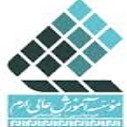 فرم شماره 2فرم ارزشیابی پایان نامهتوسط اساتید راهنما، مشاور و داورنماینده محترم تحصیلات تکمیلی مؤسسهاحتراما به استحضار می رساند که جلسه دفاع از پایان نامه خانم / آقای  فاطمه عفیفی دانشجوی کارشناسی ارشد رشته ارتباط تصویری به شماره دانشجویی94111037 با عنوان مطالعه رابطه بین متن و تصویر در طراحی گرافیک مجلات نشنال جئوگرافیک(سال2016) در ساعت16-15 روز چهارشنبه در محل سالن کنفرانس برگزار گردید. نمره‌ی دانشجو از نظر اینجانب ......................................... به شرح زیر اعلام می‌شود.نمره بند انتقال نتایج پژوهشی (حداکثر دو نمره) می باشد. چنانچه دانشجو فاقد مستندات معتبر مربوط به انتقال نتایج پژوهشی باشد، نمره این بند در جدول صفر می باشد و نمره کل بر مبنای 18 محاسبه خواهد شد.سمت:استاد راهنما  		     استاد مشاور 		         داور نام و نام خانوادگی:.....................امضا:.................................تاریخ:.................................حداکثر نمرهنمره گرفته شدهمعیارهای ارزیابیمعیارهای ارزیابیمعیارهای ارزیابی2آرایش و تنظیم پایان نامه، تدوین مطالب و حسن نگارشآرایش و تنظیم پایان نامه، تدوین مطالب و حسن نگارشآرایش و تنظیم پایان نامه، تدوین مطالب و حسن نگارش4هدفمندی پایان نامه (نوآوری ،کاربردی بودن و نیاز محور بودن و ....)هدفمندی پایان نامه (نوآوری ،کاربردی بودن و نیاز محور بودن و ....)هدفمندی پایان نامه (نوآوری ،کاربردی بودن و نیاز محور بودن و ....)2استفاده از منابع و به روز بودن منابع پژوهشاستفاده از منابع و به روز بودن منابع پژوهشاستفاده از منابع و به روز بودن منابع پژوهش4تجزیه و تحلیل، انسجام مطالب و بحث و نتیجه گیریتجزیه و تحلیل، انسجام مطالب و بحث و نتیجه گیریتجزیه و تحلیل، انسجام مطالب و بحث و نتیجه گیری2توانمندی علمی دانشجو در پاسخگویی به پرسش هاتوانمندی علمی دانشجو در پاسخگویی به پرسش هاتوانمندی علمی دانشجو در پاسخگویی به پرسش ها3نحوه ارائه مطالب در جلسه دفاعنحوه ارائه مطالب در جلسه دفاعنحوه ارائه مطالب در جلسه دفاع1استمرار در فعالیت های پژوهشی (بررسی گزارش پیشرفت )استمرار در فعالیت های پژوهشی (بررسی گزارش پیشرفت )استمرار در فعالیت های پژوهشی (بررسی گزارش پیشرفت )2مقالهانتقال نتایج پژوهشی2نمایشگاهانتقال نتایج پژوهشی20نمره جلسه دفاعنمره جلسه دفاعنمره جلسه دفاع